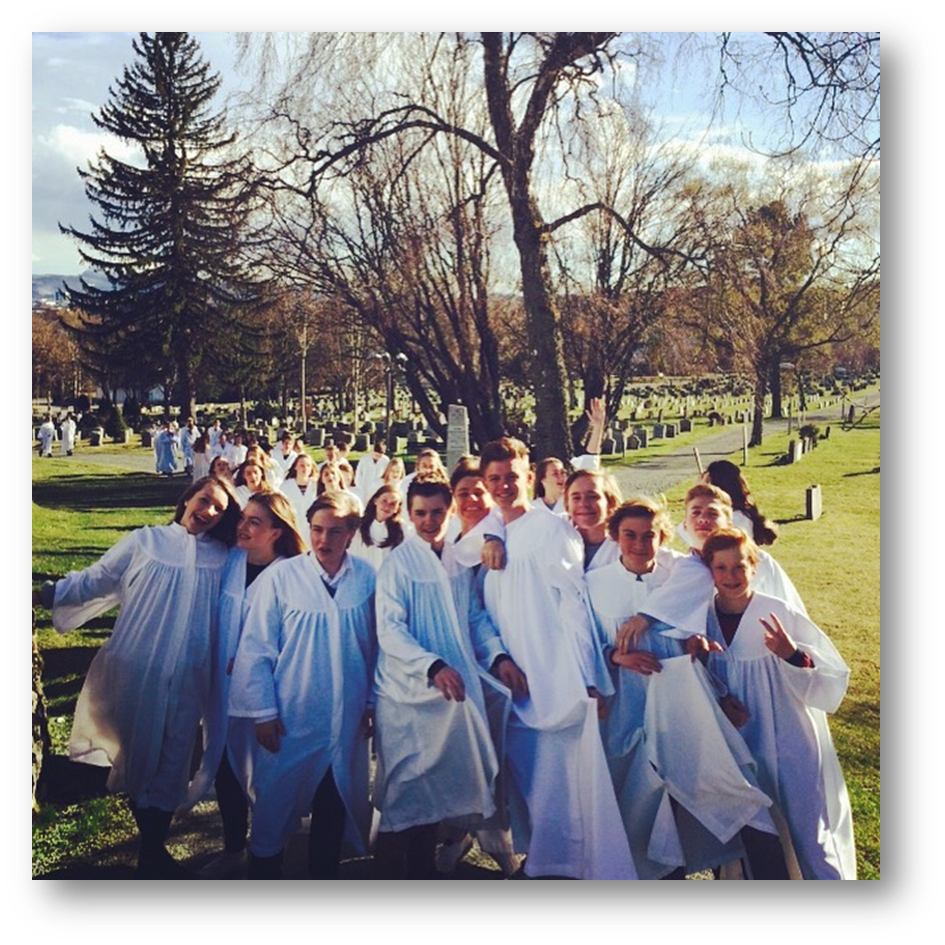 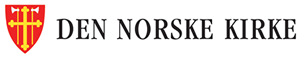 KONFIRMANTSverresborg Menighet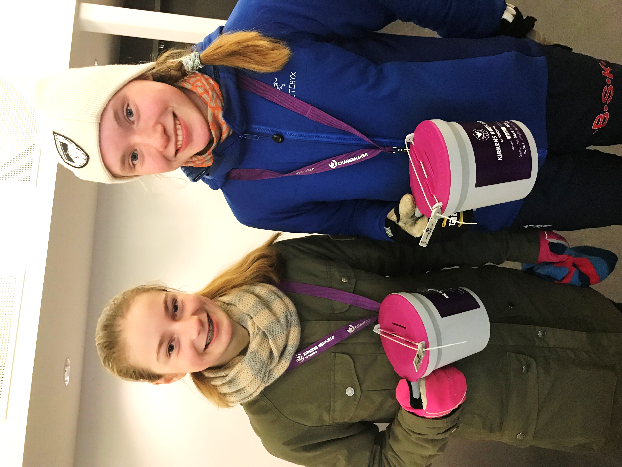 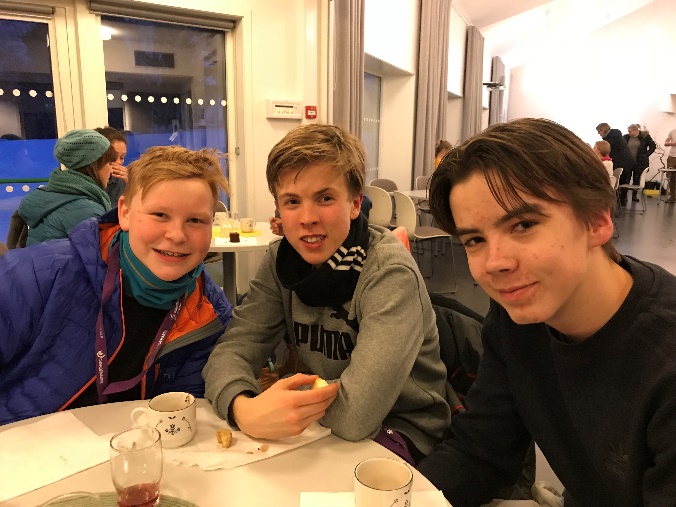 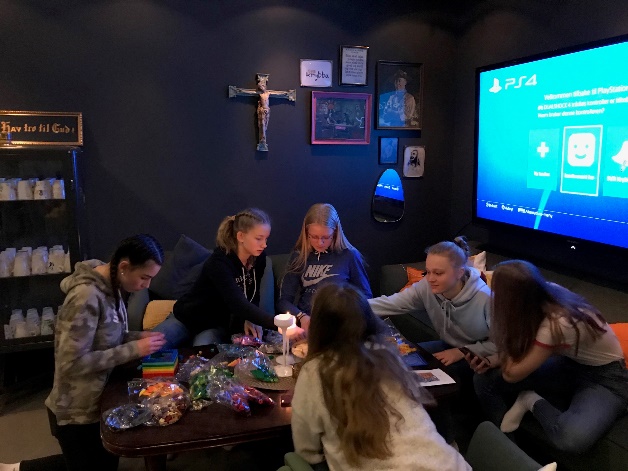 e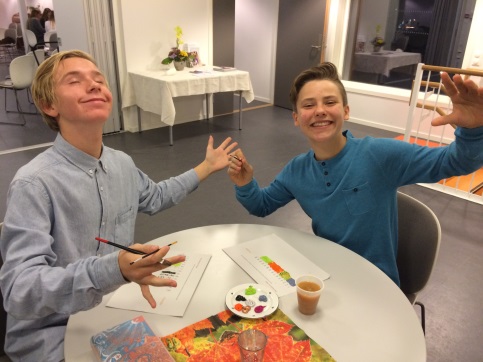 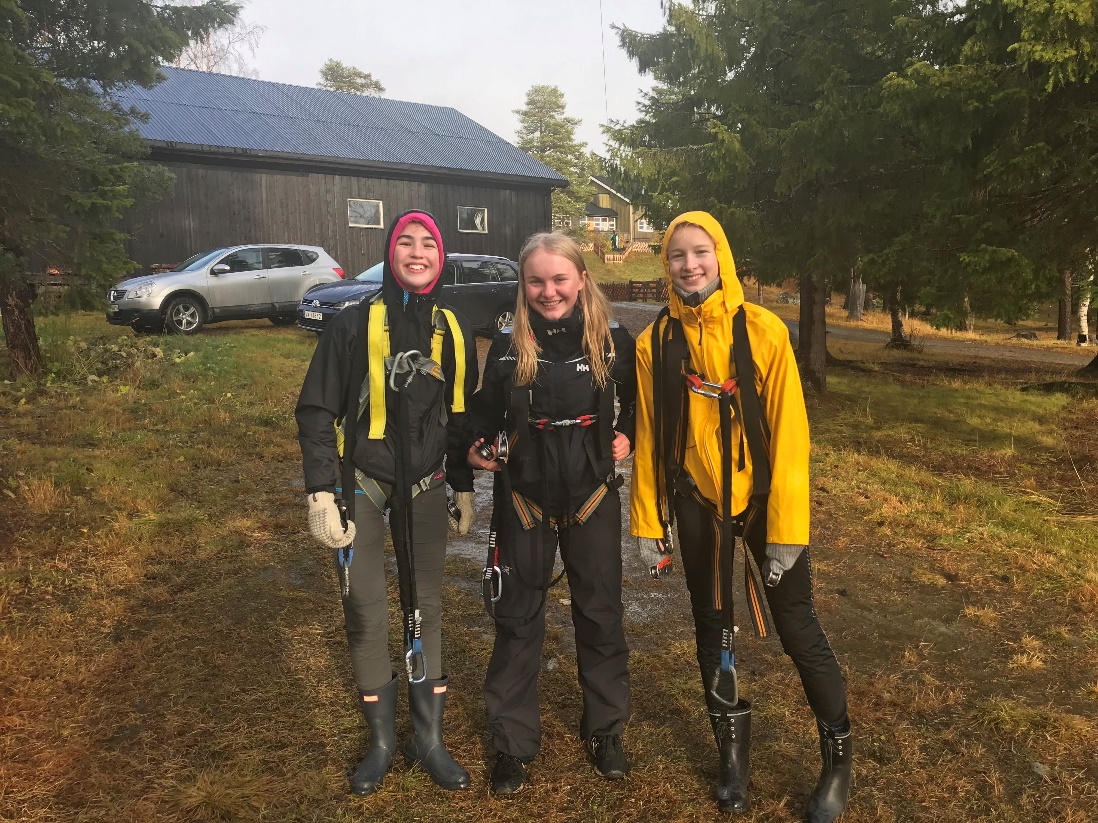 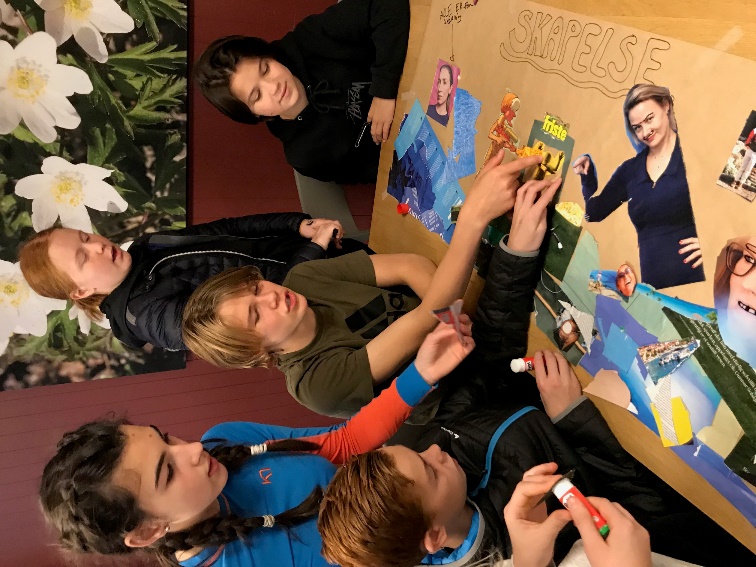 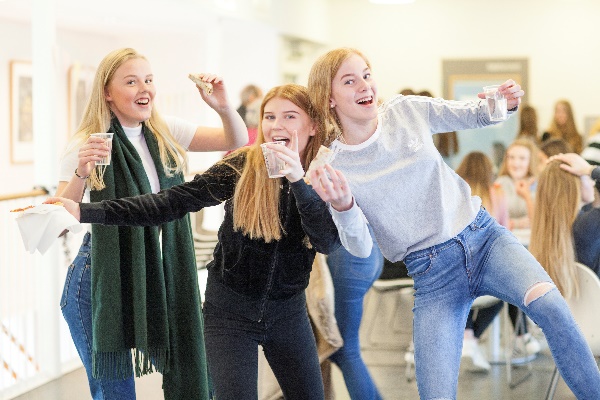 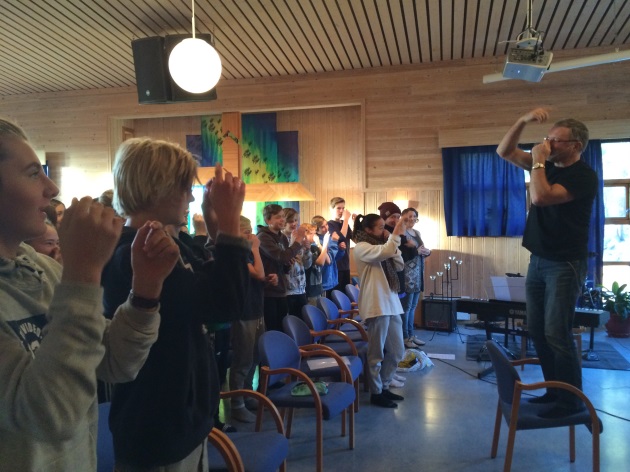 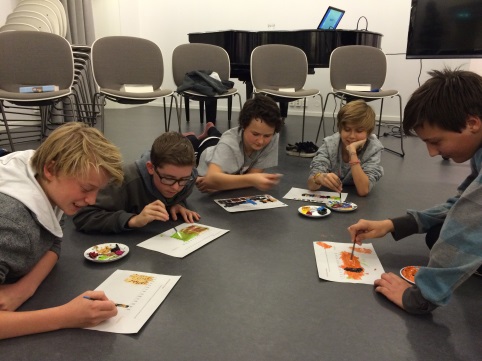 HVA ER KONFIRMASJONSTIDEN?      Året som ligger foran deg er en mulighet til å bli bedre kjent med Gud og kirka.        Vi snakker hva det er å være mennneske.      I konfirmasjonstiden tar vi opp temaer som:Tro og tvilDøden og sorgDe kristne høytideneKirken og gudstjenestenJesus, Gud og Den Hellige ÅndAnsvaret for oss selv og vår nesteKjærlighet, seksualitet og vennskapFellesansvar for jorda vår og skaperverketKristne og humanistiske verdier og tankerOg mye mer!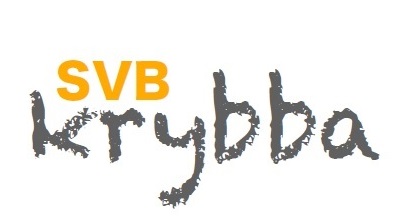 Som konfirmant er du med på ungdomsklubben i Krybba på Sverresborg Kirkesenter og etter konfirmasjonstiden kan du bli ungdomsleder. www.kirken.no/sverresborg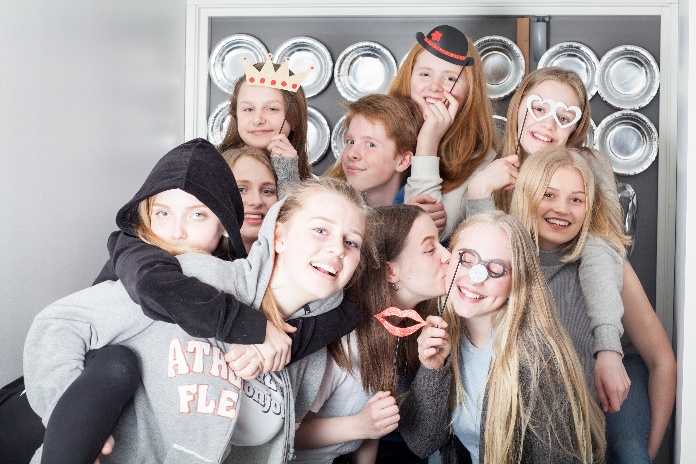 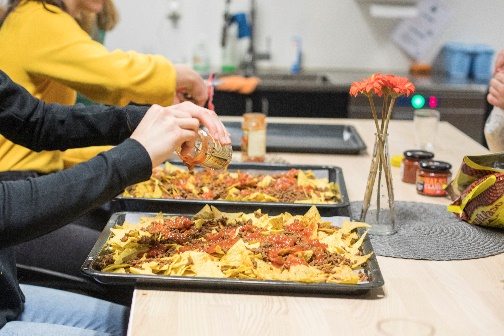 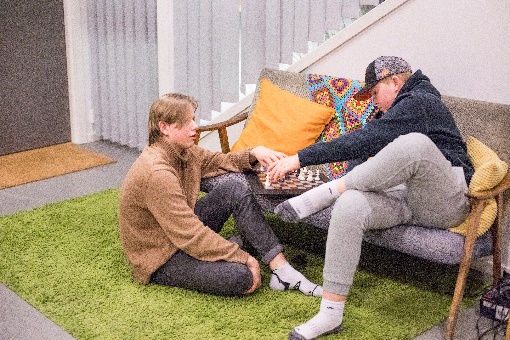                      LITT INFORMASJON   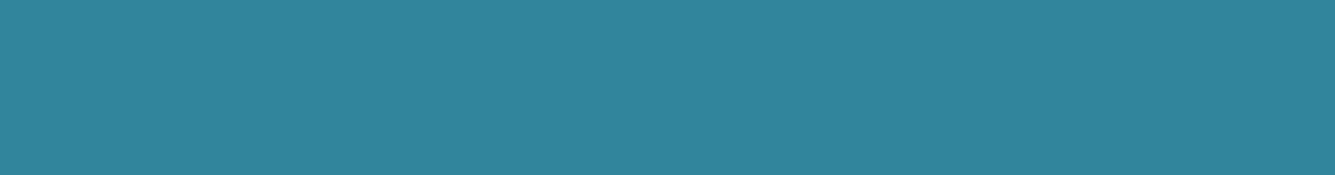 Konfirmasjonstiden strekker seg over 8 måneder, fra september 2018 til mai 2019.På høsten er det oppstartshelg med pilgrimsvandring (14.og 15.9)  og presentasjonsgudstjeneste (16.9), det blir konfirmasjonsleir på Mjuklia på Berkåk (26.10.-29.10.) Flere datoer kommer etter påmelding.Etter nyttår foregår samlingene på ettermiddager.Konfirmanten skal delta på minst 8 gudstjenester i løpet av året. En gang skal konfirmanten delta som medhjelper.Alt av undervisning er obligatorisk.Alle konfirmanter går sammen med en foresatt underKirkens Nødhjelps fasteaksjon en ettermiddag rett før påske.Hvis du ikke er døpt, kan det skje i løpet av konfirmasjonstiden.Det blir tre foreldremøter i løpet av året, under pilgrimshelga, etter leiren og på våren før fasteaksjonen.Selve konfirmasjon er 4., 11. eller 12. mai 2019.KONTAKTINFO:  Om dere lurer på noe, ta kontakt med prest og konfirmantansvarlig Silje Kristin Meisal:                                      sm333@kirken.no  / 907 81 749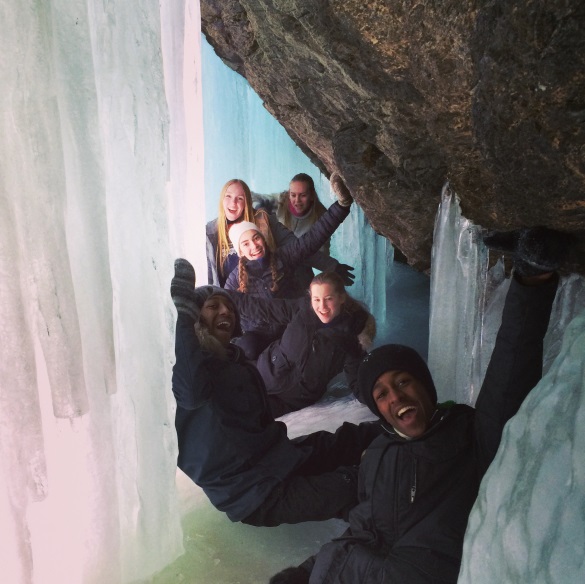 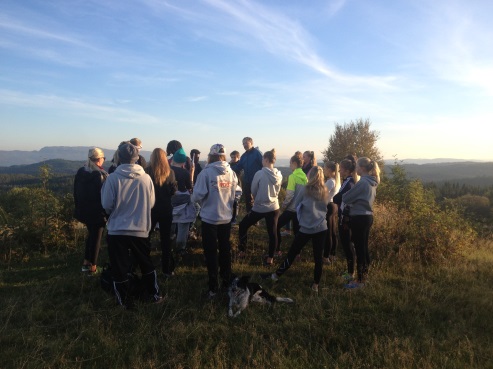 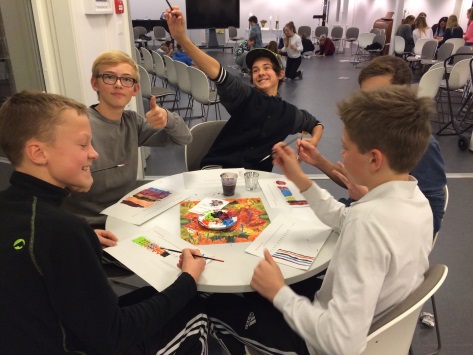 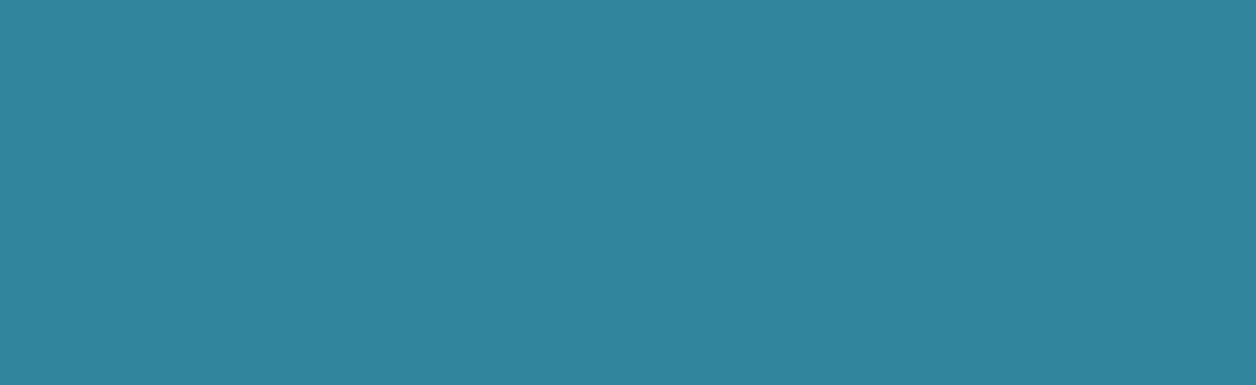     PÅMELDINGPåmeldingen åpner kl. 19 den 6. junidigitalt på våre hjemmesiderwww.kirken.no/sverresborgVed påmeldingen kan man ønske seg dag for selve konfirmasjonen. Da gjelder «førstemann til mølla» - prinsippet. Endelig datoer blir sendt ut så snart det er klart. BEHOV FOR TILRETTELEGGINGHar konfirmanten spesielle behov og/eller behov for tilrettelegging, ta kontakt med oss, så vi sammen kan finne måter å gjøre det til en god konfirmasjonstid på!PRIS: 2100,-.Betales i høstsemesteret. Giro kommer i posten.Har din familie ikke mulighet til å betale? Ta kontakt, så finner vi en løsning, alle skal ha mulighet til å være konfirmant! VI GLEDER OSS TIL ET SPENNENDE ÅR!Hilsen fra 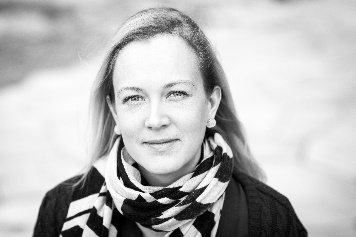 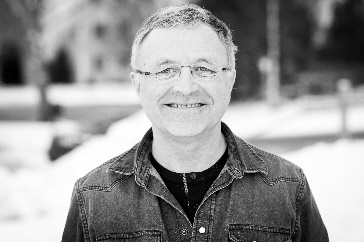 